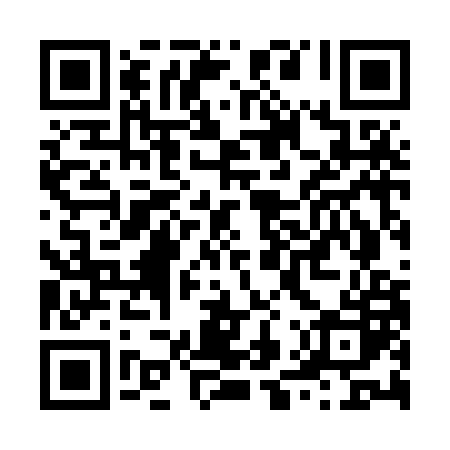 Prayer times for Alt Konigsborn, GermanyWed 1 May 2024 - Fri 31 May 2024High Latitude Method: Angle Based RulePrayer Calculation Method: Muslim World LeagueAsar Calculation Method: ShafiPrayer times provided by https://www.salahtimes.comDateDayFajrSunriseDhuhrAsrMaghribIsha1Wed3:085:421:105:148:3911:022Thu3:045:401:105:148:4111:053Fri3:005:381:105:158:4211:094Sat2:575:361:105:168:4411:125Sun2:565:351:105:168:4611:156Mon2:555:331:105:178:4711:167Tue2:545:311:095:188:4911:178Wed2:545:291:095:188:5011:179Thu2:535:281:095:198:5211:1810Fri2:525:261:095:208:5411:1911Sat2:525:241:095:208:5511:1912Sun2:515:231:095:218:5711:2013Mon2:505:211:095:218:5811:2114Tue2:505:191:095:229:0011:2215Wed2:495:181:095:239:0211:2216Thu2:485:161:095:239:0311:2317Fri2:485:151:095:249:0511:2418Sat2:475:131:095:259:0611:2419Sun2:475:121:095:259:0811:2520Mon2:465:111:105:269:0911:2621Tue2:465:091:105:269:1011:2622Wed2:455:081:105:279:1211:2723Thu2:455:071:105:279:1311:2724Fri2:445:061:105:289:1511:2825Sat2:445:051:105:289:1611:2926Sun2:445:041:105:299:1711:2927Mon2:435:021:105:299:1911:3028Tue2:435:011:105:309:2011:3129Wed2:435:001:105:319:2111:3130Thu2:425:001:115:319:2211:3231Fri2:424:591:115:319:2311:32